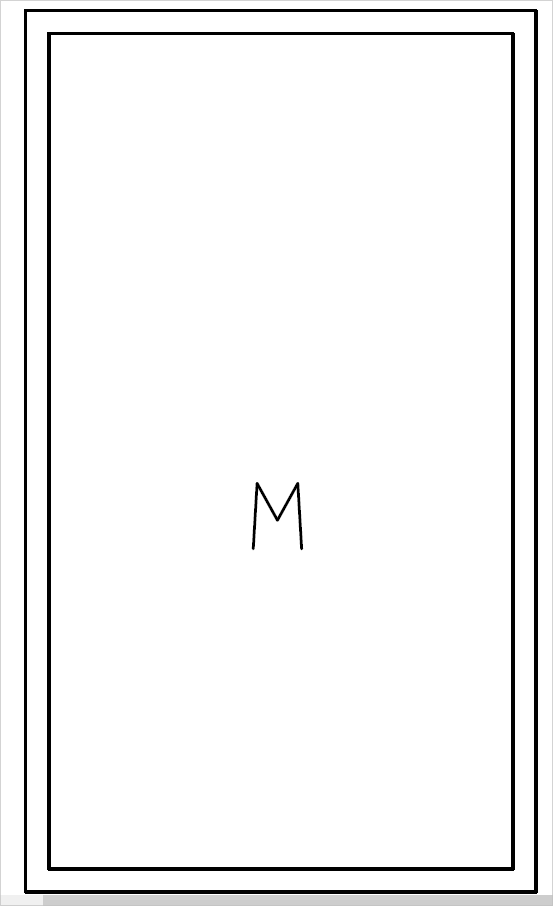 Automatenverteiler
Unterputz mit Einzeltür mit Drehverschluss, ab drei Feldbreiten (800mm) mit DoppeltürAbmessungen:Breite: 550 mmHöhe: 950 mmTiefe: 120 mmAls schutzisoliertes, Stahlblech-Gehäuse, pulverbeschichtet.Gehäuse/Tür aus 1 mm verzinktem Stahlblech.Schutzart IP 30, Schutzklasse II (schutzisoliert),geltende Normen: DIN EN 61439-1,-3, (VDE0660-600-3),Höhen- und Breitenmaß nach DIN 43870,Maßnorm DIN 43871.Komplett vorbereitet für Unterputz- oder teilversenkteMontage. Innenauskleidung aus halogenfreiem Kunststoff.Leitungseinführung oben und unten über NippelflanscheBemessungsspannung 230/400 V, 50 HZGeeignet für DIN-Einbaugeräte bis 250 A.Teilungseinheit besteht ausschließlich aus einer Montageplatte.Farbe: verkehrsweiß, RAL 9016, pulverbeschichtetTür aus Stahlblech, innenliegend mit Öffnungs-winkel 110°, werkzeugloses Ein-, Aushängenund Justieren der Tür, nachträglich einfacher Einbau allermarktüblichen Schrankschließungen.Fabrikat: Alphatec oder gleichwertigEinheit: Stk. 
Artikelnummer: UVK2-6-120-M2gewähltes Fabrikat/Typ: '___________/___________'liefern, montieren und betriebsfertig anschließen.